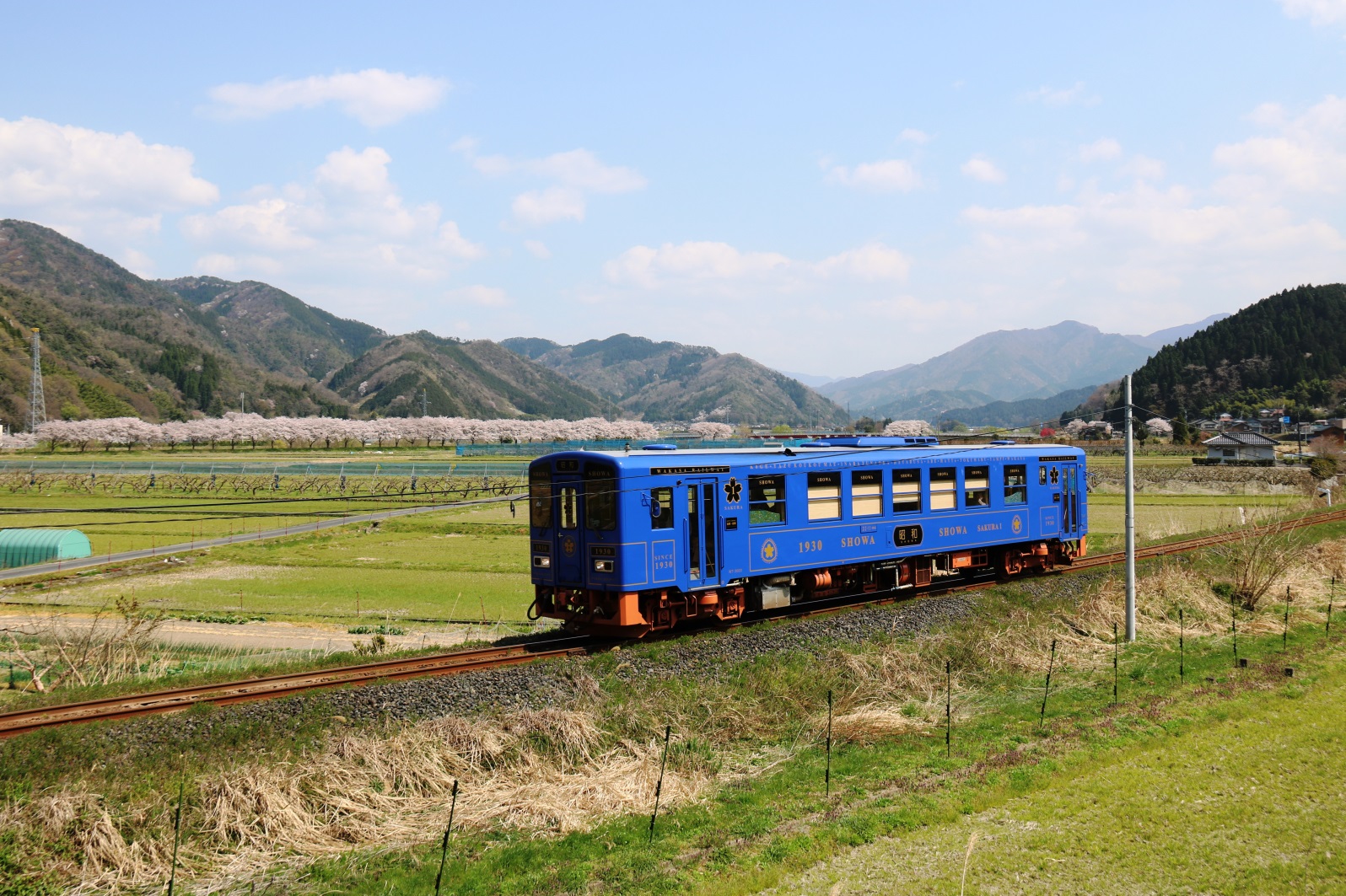 関西八頭町会  入 会 届氏名（ﾌﾘｶﾞﾅ）住所：〒住所：〒住所：〒住所：〒TELTEL出身中学校出身中学校生年月日ﾒｰﾙｱﾄﾞﾚｽ　　　　　　　　　　　　　　　　　　　　　　@ﾒｰﾙｱﾄﾞﾚｽ　　　　　　　　　　　　　　　　　　　　　　@ﾒｰﾙｱﾄﾞﾚｽ　　　　　　　　　　　　　　　　　　　　　　@ﾒｰﾙｱﾄﾞﾚｽ　　　　　　　　　　　　　　　　　　　　　　@ﾒｰﾙｱﾄﾞﾚｽ　　　　　　　　　　　　　　　　　　　　　　@友人・知人をご紹介いただける場合はこちらへご記入ください。友人・知人をご紹介いただける場合はこちらへご記入ください。友人・知人をご紹介いただける場合はこちらへご記入ください。ｺﾒﾝﾄ・要望ｺﾒﾝﾄ・要望